Сегодня13.03.14 состоялась викторина «Мы болеем за Сочи!» для 3-4 классов.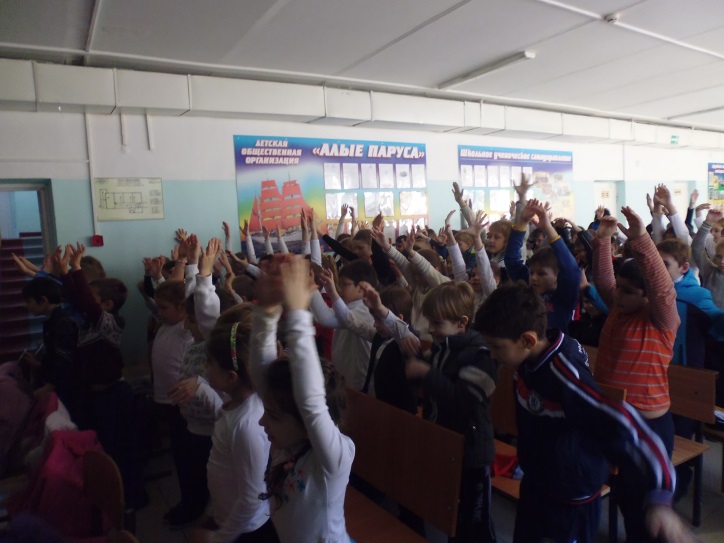 